الاسدوس الاول  : المادةالاسدوس الاول  : المادةالاسدوس الاول  : المادةرقم الدرس : 5المدة الزمنية : 1 سالمدة الزمنية : 1 سالمدة الزمنية : 1 سII- تفاعل الحديد و الكبريت :      1- تجربة :      2- ملاحظة :- عند التسخين يتوهج خليط الحديد و زهرة الكبريت ثم يستمر التوهج رغم إيقاف التسخين.- بعد اتوقف التوهج، ينتج جسم صلب أسود لا يجذبه المغناطيس.      3- استنتاج :- أثناء توهج الخليط، حدث تحول كيميائي اختفى أثناءه كل من الحديد و الكبريت و ظهر جسم جديد هو كبريتور الحديد Sulfure de Fer.- هذا التفاعل ليس احتراقا لأن ثنائي الأوكسجين لا يوجد ضمن المتفاعلات.- نعبر عن هذا التفاعل الكيميائي بالمعادلة :حديد     +      كبريت                          كبريتور الحديد      5- خلاصة :+ كل تحول كيميائي تختفي أثناءه أجسام و تظهر أجسام جديدة، يسمى تفاعلا كيميائيا.+ الأجسام التي تختفي تسمى متفاعلات، و الأجسام التي تظهر تسمى نواتج.II- تفاعل الحديد و الكبريت :      1- تجربة :      2- ملاحظة :- عند التسخين يتوهج خليط الحديد و زهرة الكبريت ثم يستمر التوهج رغم إيقاف التسخين.- بعد اتوقف التوهج، ينتج جسم صلب أسود لا يجذبه المغناطيس.      3- استنتاج :- أثناء توهج الخليط، حدث تحول كيميائي اختفى أثناءه كل من الحديد و الكبريت و ظهر جسم جديد هو كبريتور الحديد Sulfure de Fer.- هذا التفاعل ليس احتراقا لأن ثنائي الأوكسجين لا يوجد ضمن المتفاعلات.- نعبر عن هذا التفاعل الكيميائي بالمعادلة :حديد     +      كبريت                          كبريتور الحديد      5- خلاصة :+ كل تحول كيميائي تختفي أثناءه أجسام و تظهر أجسام جديدة، يسمى تفاعلا كيميائيا.+ الأجسام التي تختفي تسمى متفاعلات، و الأجسام التي تظهر تسمى نواتج.مفهوم التفاعل الكيميائيNotion de Réaction Chimiqueمفهوم التفاعل الكيميائيNotion de Réaction Chimiqueمفهوم التفاعل الكيميائيNotion de Réaction ChimiqueII- تفاعل الحديد و الكبريت :      1- تجربة :      2- ملاحظة :- عند التسخين يتوهج خليط الحديد و زهرة الكبريت ثم يستمر التوهج رغم إيقاف التسخين.- بعد اتوقف التوهج، ينتج جسم صلب أسود لا يجذبه المغناطيس.      3- استنتاج :- أثناء توهج الخليط، حدث تحول كيميائي اختفى أثناءه كل من الحديد و الكبريت و ظهر جسم جديد هو كبريتور الحديد Sulfure de Fer.- هذا التفاعل ليس احتراقا لأن ثنائي الأوكسجين لا يوجد ضمن المتفاعلات.- نعبر عن هذا التفاعل الكيميائي بالمعادلة :حديد     +      كبريت                          كبريتور الحديد      5- خلاصة :+ كل تحول كيميائي تختفي أثناءه أجسام و تظهر أجسام جديدة، يسمى تفاعلا كيميائيا.+ الأجسام التي تختفي تسمى متفاعلات، و الأجسام التي تظهر تسمى نواتج.I- مفهوم التفاعل الكيميائي :   1- احتراق الكحول في الهواء :        أ- تجربة :       ب- ملاحظة :+ أثناء احتراق الكحول في ثنائي الأوكسجين تتكون قطرات ماء على جنبات القمع البارد.+ يتعكر ماء الجير بفعل الغاز الناتج عن احتراق الكحول.+ بعد مدة يختفي الكحول فيتوقف الاحتراق.       ج- استنتاج :- احراق الكحول في الهواء تحول كيميائي اختفى خلاله كل من الكحول و ثنائي أوكسجين، و ظهر جسمان جديدان هما الماء و ثنائي أوكسيد الكربون. يسمى هذا التحول الكيميائي تفاعلا كيميائيا.- يتوقف التفاعل الكيميائي باختفاء أحد المتفاعلين أو هما معا.- نعبر عن هذا التفاعل بالمعادلة التالية :كحول   +  ثنائي الأوكسجين                   ماء   +   ثنائي أوكسيد الكربون       د- تعريف :التفاعل الكيميائي تحول كيميائي تختفي أثناءه أجسام تسمى المتفاعلات وتظهر أجسام جديدة تسمى النواتج.مثال : جميع الاحتراقات تعتبر تفاعلات كيميائية.   2- التحول الفيزيائي و التحول الكيميائي :+ الانصهار تحول فيزيائي تتغير أثناءه الحالة الفيزيائية للجسم فقط، و لا تظهر أجسام جديدة.+ التحولات الفيزيائية ليست نحولات كيميائية.I- مفهوم التفاعل الكيميائي :   1- احتراق الكحول في الهواء :        أ- تجربة :       ب- ملاحظة :+ أثناء احتراق الكحول في ثنائي الأوكسجين تتكون قطرات ماء على جنبات القمع البارد.+ يتعكر ماء الجير بفعل الغاز الناتج عن احتراق الكحول.+ بعد مدة يختفي الكحول فيتوقف الاحتراق.       ج- استنتاج :- احراق الكحول في الهواء تحول كيميائي اختفى خلاله كل من الكحول و ثنائي أوكسجين، و ظهر جسمان جديدان هما الماء و ثنائي أوكسيد الكربون. يسمى هذا التحول الكيميائي تفاعلا كيميائيا.- يتوقف التفاعل الكيميائي باختفاء أحد المتفاعلين أو هما معا.- نعبر عن هذا التفاعل بالمعادلة التالية :كحول   +  ثنائي الأوكسجين                   ماء   +   ثنائي أوكسيد الكربون       د- تعريف :التفاعل الكيميائي تحول كيميائي تختفي أثناءه أجسام تسمى المتفاعلات وتظهر أجسام جديدة تسمى النواتج.مثال : جميع الاحتراقات تعتبر تفاعلات كيميائية.   2- التحول الفيزيائي و التحول الكيميائي :+ الانصهار تحول فيزيائي تتغير أثناءه الحالة الفيزيائية للجسم فقط، و لا تظهر أجسام جديدة.+ التحولات الفيزيائية ليست نحولات كيميائية.I- مفهوم التفاعل الكيميائي :   1- احتراق الكحول في الهواء :        أ- تجربة :       ب- ملاحظة :+ أثناء احتراق الكحول في ثنائي الأوكسجين تتكون قطرات ماء على جنبات القمع البارد.+ يتعكر ماء الجير بفعل الغاز الناتج عن احتراق الكحول.+ بعد مدة يختفي الكحول فيتوقف الاحتراق.       ج- استنتاج :- احراق الكحول في الهواء تحول كيميائي اختفى خلاله كل من الكحول و ثنائي أوكسجين، و ظهر جسمان جديدان هما الماء و ثنائي أوكسيد الكربون. يسمى هذا التحول الكيميائي تفاعلا كيميائيا.- يتوقف التفاعل الكيميائي باختفاء أحد المتفاعلين أو هما معا.- نعبر عن هذا التفاعل بالمعادلة التالية :كحول   +  ثنائي الأوكسجين                   ماء   +   ثنائي أوكسيد الكربون       د- تعريف :التفاعل الكيميائي تحول كيميائي تختفي أثناءه أجسام تسمى المتفاعلات وتظهر أجسام جديدة تسمى النواتج.مثال : جميع الاحتراقات تعتبر تفاعلات كيميائية.   2- التحول الفيزيائي و التحول الكيميائي :+ الانصهار تحول فيزيائي تتغير أثناءه الحالة الفيزيائية للجسم فقط، و لا تظهر أجسام جديدة.+ التحولات الفيزيائية ليست نحولات كيميائية.I- مفهوم التفاعل الكيميائي :   1- احتراق الكحول في الهواء :        أ- تجربة :       ب- ملاحظة :+ أثناء احتراق الكحول في ثنائي الأوكسجين تتكون قطرات ماء على جنبات القمع البارد.+ يتعكر ماء الجير بفعل الغاز الناتج عن احتراق الكحول.+ بعد مدة يختفي الكحول فيتوقف الاحتراق.       ج- استنتاج :- احراق الكحول في الهواء تحول كيميائي اختفى خلاله كل من الكحول و ثنائي أوكسجين، و ظهر جسمان جديدان هما الماء و ثنائي أوكسيد الكربون. يسمى هذا التحول الكيميائي تفاعلا كيميائيا.- يتوقف التفاعل الكيميائي باختفاء أحد المتفاعلين أو هما معا.- نعبر عن هذا التفاعل بالمعادلة التالية :كحول   +  ثنائي الأوكسجين                   ماء   +   ثنائي أوكسيد الكربون       د- تعريف :التفاعل الكيميائي تحول كيميائي تختفي أثناءه أجسام تسمى المتفاعلات وتظهر أجسام جديدة تسمى النواتج.مثال : جميع الاحتراقات تعتبر تفاعلات كيميائية.   2- التحول الفيزيائي و التحول الكيميائي :+ الانصهار تحول فيزيائي تتغير أثناءه الحالة الفيزيائية للجسم فقط، و لا تظهر أجسام جديدة.+ التحولات الفيزيائية ليست نحولات كيميائية.I- مفهوم التفاعل الكيميائي :   1- احتراق الكحول في الهواء :        أ- تجربة :       ب- ملاحظة :+ أثناء احتراق الكحول في ثنائي الأوكسجين تتكون قطرات ماء على جنبات القمع البارد.+ يتعكر ماء الجير بفعل الغاز الناتج عن احتراق الكحول.+ بعد مدة يختفي الكحول فيتوقف الاحتراق.       ج- استنتاج :- احراق الكحول في الهواء تحول كيميائي اختفى خلاله كل من الكحول و ثنائي أوكسجين، و ظهر جسمان جديدان هما الماء و ثنائي أوكسيد الكربون. يسمى هذا التحول الكيميائي تفاعلا كيميائيا.- يتوقف التفاعل الكيميائي باختفاء أحد المتفاعلين أو هما معا.- نعبر عن هذا التفاعل بالمعادلة التالية :كحول   +  ثنائي الأوكسجين                   ماء   +   ثنائي أوكسيد الكربون       د- تعريف :التفاعل الكيميائي تحول كيميائي تختفي أثناءه أجسام تسمى المتفاعلات وتظهر أجسام جديدة تسمى النواتج.مثال : جميع الاحتراقات تعتبر تفاعلات كيميائية.   2- التحول الفيزيائي و التحول الكيميائي :+ الانصهار تحول فيزيائي تتغير أثناءه الحالة الفيزيائية للجسم فقط، و لا تظهر أجسام جديدة.+ التحولات الفيزيائية ليست نحولات كيميائية.I- مفهوم التفاعل الكيميائي :   1- احتراق الكحول في الهواء :        أ- تجربة :       ب- ملاحظة :+ أثناء احتراق الكحول في ثنائي الأوكسجين تتكون قطرات ماء على جنبات القمع البارد.+ يتعكر ماء الجير بفعل الغاز الناتج عن احتراق الكحول.+ بعد مدة يختفي الكحول فيتوقف الاحتراق.       ج- استنتاج :- احراق الكحول في الهواء تحول كيميائي اختفى خلاله كل من الكحول و ثنائي أوكسجين، و ظهر جسمان جديدان هما الماء و ثنائي أوكسيد الكربون. يسمى هذا التحول الكيميائي تفاعلا كيميائيا.- يتوقف التفاعل الكيميائي باختفاء أحد المتفاعلين أو هما معا.- نعبر عن هذا التفاعل بالمعادلة التالية :كحول   +  ثنائي الأوكسجين                   ماء   +   ثنائي أوكسيد الكربون       د- تعريف :التفاعل الكيميائي تحول كيميائي تختفي أثناءه أجسام تسمى المتفاعلات وتظهر أجسام جديدة تسمى النواتج.مثال : جميع الاحتراقات تعتبر تفاعلات كيميائية.   2- التحول الفيزيائي و التحول الكيميائي :+ الانصهار تحول فيزيائي تتغير أثناءه الحالة الفيزيائية للجسم فقط، و لا تظهر أجسام جديدة.+ التحولات الفيزيائية ليست نحولات كيميائية.I- مفهوم التفاعل الكيميائي :   1- احتراق الكحول في الهواء :        أ- تجربة :       ب- ملاحظة :+ أثناء احتراق الكحول في ثنائي الأوكسجين تتكون قطرات ماء على جنبات القمع البارد.+ يتعكر ماء الجير بفعل الغاز الناتج عن احتراق الكحول.+ بعد مدة يختفي الكحول فيتوقف الاحتراق.       ج- استنتاج :- احراق الكحول في الهواء تحول كيميائي اختفى خلاله كل من الكحول و ثنائي أوكسجين، و ظهر جسمان جديدان هما الماء و ثنائي أوكسيد الكربون. يسمى هذا التحول الكيميائي تفاعلا كيميائيا.- يتوقف التفاعل الكيميائي باختفاء أحد المتفاعلين أو هما معا.- نعبر عن هذا التفاعل بالمعادلة التالية :كحول   +  ثنائي الأوكسجين                   ماء   +   ثنائي أوكسيد الكربون       د- تعريف :التفاعل الكيميائي تحول كيميائي تختفي أثناءه أجسام تسمى المتفاعلات وتظهر أجسام جديدة تسمى النواتج.مثال : جميع الاحتراقات تعتبر تفاعلات كيميائية.   2- التحول الفيزيائي و التحول الكيميائي :+ الانصهار تحول فيزيائي تتغير أثناءه الحالة الفيزيائية للجسم فقط، و لا تظهر أجسام جديدة.+ التحولات الفيزيائية ليست نحولات كيميائية.II- تفاعل الحديد و الكبريت :      1- تجربة :      2- ملاحظة :- عند التسخين يتوهج خليط الحديد و زهرة الكبريت ثم يستمر التوهج رغم إيقاف التسخين.- بعد اتوقف التوهج، ينتج جسم صلب أسود لا يجذبه المغناطيس.      3- استنتاج :- أثناء توهج الخليط، حدث تحول كيميائي اختفى أثناءه كل من الحديد و الكبريت و ظهر جسم جديد هو كبريتور الحديد Sulfure de Fer.- هذا التفاعل ليس احتراقا لأن ثنائي الأوكسجين لا يوجد ضمن المتفاعلات.- نعبر عن هذا التفاعل الكيميائي بالمعادلة :حديد     +      كبريت                          كبريتور الحديد      5- خلاصة :+ كل تحول كيميائي تختفي أثناءه أجسام و تظهر أجسام جديدة، يسمى تفاعلا كيميائيا.+ الأجسام التي تختفي تسمى متفاعلات، و الأجسام التي تظهر تسمى نواتج.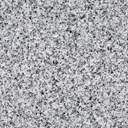 